ID Number: _______________DemographicsName of Health Facility:________________________________Type of facility (check all that apply):          Public   Private     Government    Non-Government    Teaching  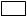 Age:  _________Sex:   Male       Female Highest level of education completed:    Primary    Secondary    Technical training    Bachelors    Masters    DoctorateTraining:How many years have you been providing HIV care? _________The following questions assess the management and control of hypertension in your healthcare facility at the organizational, provider, and patient level.OrganizationalHow many HIV patients are seen in a month in your facility?  ________________Among the HIV patients, how many are hypertensive? ________________Which of the following investigative approach is used for the assessment of hypertensive HIV patients? What anti-hypertensive drugs are available for the HIV patients at your facility?      Bendrofluazide         Amlodipine    Lisinopril   Metoprolol   Other (Please list) ________________How often are anti-hypertensive drugs readily available at your facility?Very often  Quite often  Occasionally  Rarely  NeverAre the anti-hypertensive drugs provided to patients free of charge?  Yes     No       Do not know  If no to question #13, how much do the patients pay for the medications (in Nigerian Naira)? ________________How do most HIV patients at your facility cover the cost of hypertension treatment or consultation? Fully out of pocket   Partial payment   Insurance   Other (specify) ________________Healthcare ProviderWhat is the first-line of anti-hypertensive drug choice for hypertensive treatment? ____________What do you consider the blood pressure threshold for initiation of an anti-hypertensive treatment (please provide systolic and Diastolic numbers)? ____________Who is responsible for identifying hypertensive HIV patients in your facility? (check all that apply)Who is responsible for the treatment of hypertensive HIV patients in your facility? (check all that apply)Who is responsible for referring hypertensive HIV patients in your facility? (check all that apply)Who is responsible for the follow-up care of hypertensive HIV patients in your facility? (check all that apply)How are patient’s anthropometric measurements taken in your facility? (check all that apply) Stethoscope   Weighing scales        Stadiometer	 others (specify) ____________How often are hypertensive patient’s blood pressures taken?Very often  Quite often  Occasionally  Rarely  NeverWhat type of Sphygmomanometers is used to check patient’s blood pressure? Mercury   Anaeroid   Digital    Other (specify) ____________PatientsWhat type of life-style related information does the facility provide to HIV patients for the management of hypertension? (check all that apply)What are the responses of hypertensive HIV patients regarding the beneficial effects of the lifestyle-related information?What are the sources of knowledge of the beneficial effects of living a healthy lifestyle among hypertensive HIV patients? Doctor  Non-physician health-care provider  Lay acquaintance  Television or mediaOther (Specify)Organizational Context for Implementing Evidence-Based Practices for Hypertension Management and Control within HIV ClinicsThis 14-item measure assesses the degree to which evidence-based practices for hypertension management and control are implemented within HIV clinics for patients living with HIV. Instructions: Please indicate the extent to which you agree with each statement.Focus on Evidence-Based Practice for Hypertension Treatment  Educational Support for Evidence-based Practice for Hypertension Treatment  Recognition for Evidence-Based Practice for Hypertension Treatment  Reward for Evidence-Based Practice for Hypertension Treatment  Selection for OpennessWhat specific type of evidence-based practice training for hypertension management among HIV patients does your facility provide? How often?  ________________________________________________________________________________________________________________________________________________________________________________________________________________________________________________________________________________________________________________________________________________________________________________________________________________________________________________PhysicianMedical Officer Specialized Physician (specialty)___________Matron Nursing/MidwiferyOther (specify) ____________YesNoDo not knowUrine Analysis Plasma creatinine or blood Blood glucoseSerum electrolytesTotal cholesterolSerum LipoproteinElectrocardiogramAbdominal UltrasoundEchocardiogramPhysicianMedical Officer Specialized Physician (specialty)___________Matron Nursing/MidwiferyOther (specify) ____________PhysicianMedical Officer Specialized Physician (specialty)___________Matron Nursing/MidwiferyOther (specify) ____________PhysicianMedical Officer Specialized Physician (specialty)___________Matron Nursing/MidwiferyOther (specify) ____________PhysicianMedical Officer Specialized Physician (specialty)___________Matron Nursing/MidwiferyOther (specify) ____________ Heart-healthy diet Reduce coffee/caffeine Physical activity Low sodium intake No tobacco productsOther (specify) _____________________BeneficialNot beneficialDo not knowHeart-healthy dietNo tobacco products Physical activityLow sodium intakeReduce coffee/caffeinated drink intakeOther (specify) ____________012Don’t KnowNoYesOne of the main goals of this facility is to effectively use evidence-based practices for hypertension management and control in HIV patients012Evidence-based practices for hypertension treatment are important to the providers in this facility012Using evidence-based for hypertension treatment is a top priority for the providers in this facility012The facility provides specific conferences, workshops or seminars on evidence-based practices for hypertension management and control012The facility provides evidence-based practice for hypertension treatment in-service training012Training materials, journals and other educational resources on evidence-based practices for hypertension management and control are provided012Providers in this facility who utilize evidence-based practices for hypertension treatment are highly recommended012The providers in this facility who utilize evidence-based practices for hypertension treatment are well respected among their peers012Providers in this facility who utilize evidence-based practices for hypertension treatment are more qualified012Providers are financially incentivized to use evidence-based practices for hypertension treatment012The more a provider use evidence-based practices, the more likely they are to get a commission012This facility favors providers who are adaptable to the guidelines for hypertension treatment012This facility favors providers who are flexible to the guidelines for hypertension treatment 012This facility favors providers who are open to new types of interventions for hypertension management and control …012